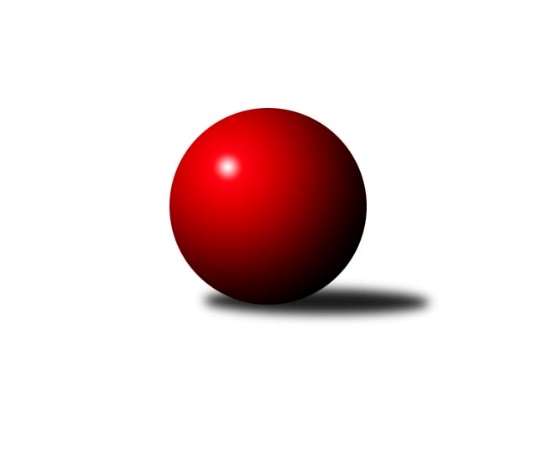 Č.13Ročník 2023/2024	21.1.2024Nejlepšího výkonu v tomto kole: 2707 dosáhlo družstvo TJ Sokol Mistřín CJihomoravský KP1 jih 2023/2024Výsledky 13. kolaSouhrnný přehled výsledků:KK Sokol Litenčice	- TJ Sokol Vracov B	5:3	2536:2441	9.0:3.0	19.1.SK Baník Ratíškovice B	- SK Podlužan Prušánky C	0:8	2457:2542	4.0:8.0	19.1.TJ Lokomotiva Valtice B	- TJ Sokol Šanov C	2:6	2334:2569	4.0:8.0	19.1.KK Jiskra Čejkovice	- TJ Sokol Kuchařovice	7:1	2497:2347	8.0:4.0	20.1.SKK Dubňany B	- TJ Sokol Mistřín C	3:5	2667:2707	5.0:7.0	21.1.TJ Jiskra Kyjov	- TJ Sokol Vážany	2:6	2307:2339	5.0:7.0	21.1.Tabulka družstev:	1.	KK Jiskra Čejkovice	13	9	1	3	67.5 : 36.5 	86.5 : 69.5 	 2594	19	2.	TJ Sokol Vážany	13	9	1	3	63.5 : 40.5 	94.0 : 62.0 	 2554	19	3.	SK Podlužan Prušánky C	13	7	1	5	63.0 : 41.0 	88.0 : 68.0 	 2617	15	4.	SKK Dubňany B	13	7	1	5	61.5 : 42.5 	84.0 : 72.0 	 2610	15	5.	SK Baník Ratíškovice B	13	7	0	6	54.5 : 49.5 	84.5 : 71.5 	 2598	14	6.	TJ Sokol Kuchařovice	13	7	0	6	49.0 : 55.0 	74.0 : 82.0 	 2586	14	7.	TJ Jiskra Kyjov	13	6	0	7	51.0 : 53.0 	75.5 : 80.5 	 2479	12	8.	TJ Sokol Šanov C	13	5	2	6	49.5 : 54.5 	76.5 : 79.5 	 2574	12	9.	TJ Sokol Vracov B	13	6	0	7	49.0 : 55.0 	73.0 : 83.0 	 2549	12	10.	KK Sokol Litenčice	12	4	1	7	42.0 : 54.0 	67.0 : 77.0 	 2537	9	11.	TJ Sokol Mistřín C	13	4	1	8	42.5 : 61.5 	74.0 : 82.0 	 2563	9	12.	TJ Lokomotiva Valtice B	12	2	0	10	23.0 : 73.0 	47.0 : 97.0 	 2440	4	 TJ Jiskra Kyjov	2307	2:6	2339	TJ Sokol Vážany	Radek Jurčík	 	 168 	 180 		348 	 1:1 	 378 	 	200 	 178		Radek Loubal	Jiří Špaček *1	 	 167 	 189 		356 	 0:2 	 417 	 	206 	 211		Radim Kroupa	Ludvík Kuhn	 	 197 	 180 		377 	 1:1 	 374 	 	186 	 188		Jozef Kamenišťák	Václav Valenta	 	 188 	 198 		386 	 0:2 	 410 	 	202 	 208		Petr Sedláček	Antonín Svozil st.	 	 210 	 207 		417 	 2:0 	 322 	 	158 	 164		Jan Kovář	Antonín Svozil ml.	 	 196 	 227 		423 	 1:1 	 438 	 	220 	 218		Josef Kamenišťákrozhodčí: Antonín Svozil ml.
střídání: *1 od 48. hodu Eva PaulíčkováNejlepší výkon utkání: 438 - Josef Kamenišťák14. kolo4.2.2024	ne	09:00	TJ Sokol Vážany - KK Sokol Litenčice	